Secretariat support will be provided by System Planning Branch.Responsibilities of the Secretariat include:Preparing an annual meeting scheduleMaintaining records of meeting proceedings (minutes)Confirming and reviewing membership on an annual basis Developing, maintaining and reviews a risk register capturing health system and corporate risks related to key decisions, strategy or other business.Documenting actions and decisions and reports them to a peak body.Ensuring governance is maintained as required by the Department of Health and legislative requirements.Communicating details on deliberations and decisions as appropriate to other stakeholders (other peak bodies, the department, the system etc).The Committee will meet on the 12th of each month, unless otherwise required. Meeting dates may be subject to change.11.Secretariat12.Meeting Schedule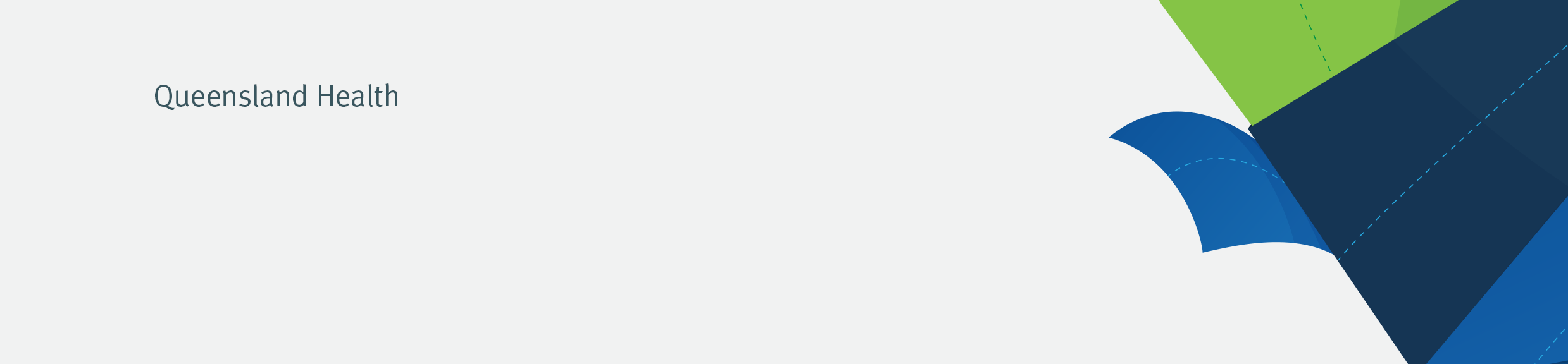 